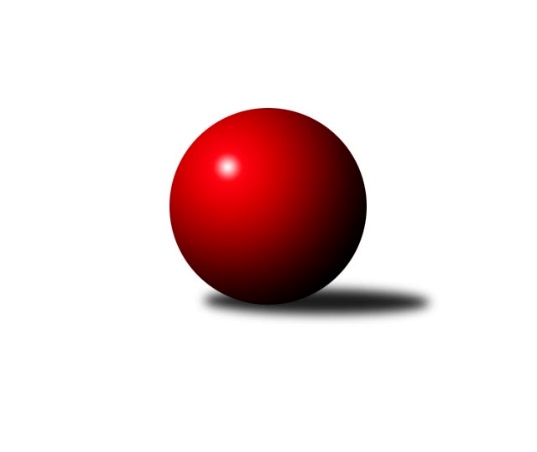 Č.15Ročník 2021/2022	18.6.2024 Mistrovství Prahy 1 2021/2022Statistika 15. kolaTabulka družstev:		družstvo	záp	výh	rem	proh	skore	sety	průměr	body	plné	dorážka	chyby	1.	TJ Astra	14	10	1	3	73.5 : 38.5 	(97.0 : 71.0)	2482	21	1749	732	43.3	2.	KK Slavoj C	15	9	1	5	68.5 : 51.5 	(94.5 : 85.5)	2534	19	1762	772	40.9	3.	SC Olympia Radotín	15	9	1	5	65.5 : 54.5 	(94.0 : 86.0)	2492	19	1733	759	42	4.	KK Konstruktiva C	14	8	1	5	60.0 : 52.0 	(88.0 : 80.0)	2502	17	1740	763	44.4	5.	VSK ČVUT	15	8	1	6	65.5 : 54.5 	(95.0 : 85.0)	2434	17	1699	735	44	6.	TJ Kobylisy	15	7	2	6	61.5 : 58.5 	(90.0 : 90.0)	2449	16	1709	740	44	7.	TJ Rudná A	15	7	1	7	66.0 : 54.0 	(104.0 : 76.0)	2521	15	1748	773	42.3	8.	SK Žižkov B	15	6	2	7	55.0 : 65.0 	(84.5 : 95.5)	2398	14	1665	734	41.2	9.	KK Velké Popovice	13	6	1	6	50.0 : 54.0 	(76.0 : 80.0)	2430	13	1705	725	50	10.	TJ Radlice	15	3	6	6	58.0 : 62.0 	(92.0 : 88.0)	2513	12	1740	773	45.1	11.	SK Uhelné sklady	15	5	2	8	54.5 : 65.5 	(86.0 : 94.0)	2463	12	1725	738	47.7	12.	TJ Rudná B	15	5	1	9	52.0 : 68.0 	(81.0 : 99.0)	2439	11	1720	719	52.5	13.	SK Meteor C	15	5	1	9	43.5 : 76.5 	(72.5 : 107.5)	2309	11	1656	653	54	14.	SK Uhelné sklady B	13	3	1	9	42.5 : 61.5 	(69.5 : 86.5)	2328	7	1657	671	52.2Tabulka doma:		družstvo	záp	výh	rem	proh	skore	sety	průměr	body	maximum	minimum	1.	TJ Astra	7	7	0	0	44.5 : 11.5 	(55.0 : 29.0)	2539	14	2617	2458	2.	KK Konstruktiva C	7	6	1	0	38.0 : 18.0 	(52.0 : 32.0)	2574	13	2666	2491	3.	TJ Kobylisy	7	6	0	1	37.5 : 18.5 	(47.5 : 36.5)	2343	12	2454	2281	4.	TJ Rudná A	7	5	1	1	39.0 : 17.0 	(58.0 : 26.0)	2586	11	2641	2506	5.	VSK ČVUT	7	5	1	1	39.0 : 17.0 	(49.0 : 35.0)	2623	11	2720	2541	6.	SC Olympia Radotín	7	5	1	1	34.0 : 22.0 	(48.5 : 35.5)	2586	11	2647	2553	7.	SK Meteor C	8	5	1	2	34.0 : 30.0 	(49.0 : 47.0)	2497	11	2551	2451	8.	KK Velké Popovice	7	5	0	2	35.0 : 21.0 	(48.5 : 35.5)	2438	10	2472	2405	9.	TJ Rudná B	8	5	0	3	37.5 : 26.5 	(51.5 : 44.5)	2491	10	2572	2372	10.	TJ Radlice	8	2	4	2	35.0 : 29.0 	(53.5 : 42.5)	2438	8	2514	2369	11.	KK Slavoj C	8	4	0	4	34.0 : 30.0 	(46.5 : 49.5)	2634	8	2745	2540	12.	SK Žižkov B	7	3	1	3	28.5 : 27.5 	(43.5 : 40.5)	2587	7	2665	2481	13.	SK Uhelné sklady	8	3	1	4	32.0 : 32.0 	(55.0 : 41.0)	2404	7	2504	2339	14.	SK Uhelné sklady B	6	2	0	4	25.5 : 22.5 	(36.0 : 36.0)	2377	4	2469	2246Tabulka venku:		družstvo	záp	výh	rem	proh	skore	sety	průměr	body	maximum	minimum	1.	KK Slavoj C	7	5	1	1	34.5 : 21.5 	(48.0 : 36.0)	2539	11	2700	2420	2.	SC Olympia Radotín	8	4	0	4	31.5 : 32.5 	(45.5 : 50.5)	2476	8	2632	2270	3.	TJ Astra	7	3	1	3	29.0 : 27.0 	(42.0 : 42.0)	2472	7	2714	2280	4.	SK Žižkov B	8	3	1	4	26.5 : 37.5 	(41.0 : 55.0)	2413	7	2672	2099	5.	VSK ČVUT	8	3	0	5	26.5 : 37.5 	(46.0 : 50.0)	2407	6	2637	2230	6.	SK Uhelné sklady	7	2	1	4	22.5 : 33.5 	(31.0 : 53.0)	2471	5	2612	2319	7.	TJ Radlice	7	1	2	4	23.0 : 33.0 	(38.5 : 45.5)	2525	4	2621	2403	8.	KK Konstruktiva C	7	2	0	5	22.0 : 34.0 	(36.0 : 48.0)	2491	4	2649	2383	9.	TJ Rudná A	8	2	0	6	27.0 : 37.0 	(46.0 : 50.0)	2513	4	2673	2294	10.	TJ Kobylisy	8	1	2	5	24.0 : 40.0 	(42.5 : 53.5)	2464	4	2546	2368	11.	KK Velké Popovice	6	1	1	4	15.0 : 33.0 	(27.5 : 44.5)	2428	3	2632	2282	12.	SK Uhelné sklady B	7	1	1	5	17.0 : 39.0 	(33.5 : 50.5)	2333	3	2469	2178	13.	TJ Rudná B	7	0	1	6	14.5 : 41.5 	(29.5 : 54.5)	2431	1	2565	2299	14.	SK Meteor C	7	0	0	7	9.5 : 46.5 	(23.5 : 60.5)	2271	0	2362	2201Tabulka podzimní části:		družstvo	záp	výh	rem	proh	skore	sety	průměr	body	doma	venku	1.	TJ Astra	13	10	1	2	73.5 : 30.5 	(95.0 : 61.0)	2515	21 	7 	0 	0 	3 	1 	2	2.	KK Slavoj C	13	9	1	3	64.5 : 39.5 	(85.5 : 70.5)	2558	19 	4 	0 	3 	5 	1 	0	3.	KK Konstruktiva C	12	8	1	3	57.0 : 39.0 	(79.0 : 65.0)	2504	17 	6 	1 	0 	2 	0 	3	4.	SC Olympia Radotín	12	8	0	4	51.5 : 44.5 	(73.0 : 71.0)	2490	16 	4 	0 	1 	4 	0 	3	5.	TJ Rudná A	13	6	1	6	57.0 : 47.0 	(91.0 : 65.0)	2550	13 	4 	1 	1 	2 	0 	5	6.	VSK ČVUT	13	6	1	6	54.0 : 50.0 	(82.5 : 73.5)	2438	13 	4 	1 	1 	2 	0 	5	7.	KK Velké Popovice	13	6	1	6	50.0 : 54.0 	(76.0 : 80.0)	2430	13 	5 	0 	2 	1 	1 	4	8.	TJ Kobylisy	13	5	2	6	48.5 : 55.5 	(73.0 : 83.0)	2441	12 	5 	0 	1 	0 	2 	5	9.	SK Žižkov B	13	5	2	6	48.0 : 56.0 	(73.0 : 83.0)	2397	12 	3 	1 	2 	2 	1 	4	10.	SK Uhelné sklady	13	4	2	7	46.0 : 58.0 	(74.0 : 82.0)	2434	10 	3 	1 	3 	1 	1 	4	11.	TJ Rudná B	12	4	1	7	40.0 : 56.0 	(61.0 : 83.0)	2443	9 	4 	0 	1 	0 	1 	6	12.	SK Meteor C	13	4	1	8	37.5 : 66.5 	(65.5 : 90.5)	2330	9 	4 	1 	2 	0 	0 	6	13.	TJ Radlice	12	1	5	6	42.0 : 54.0 	(70.0 : 74.0)	2516	7 	1 	4 	2 	0 	1 	4	14.	SK Uhelné sklady B	13	3	1	9	42.5 : 61.5 	(69.5 : 86.5)	2328	7 	2 	0 	4 	1 	1 	5Tabulka jarní části:		družstvo	záp	výh	rem	proh	skore	sety	průměr	body	doma	venku	1.	TJ Radlice	3	2	1	0	16.0 : 8.0 	(22.0 : 14.0)	2498	5 	1 	0 	0 	1 	1 	0 	2.	TJ Kobylisy	2	2	0	0	13.0 : 3.0 	(17.0 : 7.0)	2472	4 	1 	0 	0 	1 	0 	0 	3.	VSK ČVUT	2	2	0	0	11.5 : 4.5 	(12.5 : 11.5)	2525	4 	1 	0 	0 	1 	0 	0 	4.	SC Olympia Radotín	3	1	1	1	14.0 : 10.0 	(21.0 : 15.0)	2551	3 	1 	1 	0 	0 	0 	1 	5.	TJ Rudná A	2	1	0	1	9.0 : 7.0 	(13.0 : 11.0)	2443	2 	1 	0 	0 	0 	0 	1 	6.	SK Uhelné sklady	2	1	0	1	8.5 : 7.5 	(12.0 : 12.0)	2487	2 	0 	0 	1 	1 	0 	0 	7.	SK Žižkov B	2	1	0	1	7.0 : 9.0 	(11.5 : 12.5)	2626	2 	0 	0 	1 	1 	0 	0 	8.	SK Meteor C	2	1	0	1	6.0 : 10.0 	(7.0 : 17.0)	2361	2 	1 	0 	0 	0 	0 	1 	9.	TJ Rudná B	3	1	0	2	12.0 : 12.0 	(20.0 : 16.0)	2426	2 	1 	0 	2 	0 	0 	0 	10.	KK Velké Popovice	0	0	0	0	0.0 : 0.0 	(0.0 : 0.0)	0	0 	0 	0 	0 	0 	0 	0 	11.	SK Uhelné sklady B	0	0	0	0	0.0 : 0.0 	(0.0 : 0.0)	0	0 	0 	0 	0 	0 	0 	0 	12.	TJ Astra	1	0	0	1	0.0 : 8.0 	(2.0 : 10.0)	2280	0 	0 	0 	0 	0 	0 	1 	13.	KK Slavoj C	2	0	0	2	4.0 : 12.0 	(9.0 : 15.0)	2523	0 	0 	0 	1 	0 	0 	1 	14.	KK Konstruktiva C	2	0	0	2	3.0 : 13.0 	(9.0 : 15.0)	2499	0 	0 	0 	0 	0 	0 	2 Zisk bodů pro družstvo:		jméno hráče	družstvo	body	zápasy	v %	dílčí body	sety	v %	1.	Miloš Beneš ml.	TJ Radlice 	14	/	14	(100%)	26.5	/	28	(95%)	2.	Pavel Jahelka 	VSK ČVUT  	13	/	15	(87%)	21.5	/	30	(72%)	3.	Jiří Pavlík 	KK Slavoj C 	12	/	15	(80%)	20	/	30	(67%)	4.	Vladimír Zdražil 	SC Olympia Radotín 	11	/	13	(85%)	22	/	26	(85%)	5.	Martin Kučerka 	KK Velké Popovice 	11	/	13	(85%)	20	/	26	(77%)	6.	Jan Barchánek 	KK Konstruktiva C 	11	/	14	(79%)	21	/	28	(75%)	7.	Pavel Červinka 	TJ Kobylisy  	11	/	14	(79%)	19	/	28	(68%)	8.	Jan Kamín 	TJ Radlice 	11	/	14	(79%)	17.5	/	28	(63%)	9.	Miluše Kohoutová 	TJ Rudná A 	11	/	15	(73%)	21.5	/	30	(72%)	10.	Jindřich Valo 	KK Slavoj C 	10.5	/	13	(81%)	16.5	/	26	(63%)	11.	Robert Asimus 	SC Olympia Radotín 	10	/	15	(67%)	20	/	30	(67%)	12.	Tomáš Dvořák 	SK Uhelné sklady 	9.5	/	13	(73%)	17.5	/	26	(67%)	13.	Anna Sailerová 	SK Žižkov B 	9.5	/	15	(63%)	18.5	/	30	(62%)	14.	Tomáš Jícha 	KK Velké Popovice 	9	/	12	(75%)	15	/	24	(63%)	15.	Radek Fiala 	TJ Astra 	9	/	13	(69%)	17.5	/	26	(67%)	16.	Jaroslav Dryák 	TJ Astra 	9	/	13	(69%)	17	/	26	(65%)	17.	Martin Novák 	SK Uhelné sklady 	9	/	14	(64%)	17	/	28	(61%)	18.	Jiří Spěváček 	TJ Rudná A 	9	/	14	(64%)	15.5	/	28	(55%)	19.	Tomáš Hroza 	TJ Astra 	9	/	14	(64%)	15	/	28	(54%)	20.	Václav Bouchal 	TJ Kobylisy  	9	/	14	(64%)	14.5	/	28	(52%)	21.	Jan Neckář 	SK Žižkov B 	9	/	15	(60%)	19	/	30	(63%)	22.	Josef Tesař 	SK Meteor C 	9	/	15	(60%)	18	/	30	(60%)	23.	Zdeněk Barcal 	SK Meteor C 	8.5	/	14	(61%)	17	/	28	(61%)	24.	Jakub Vodička 	TJ Astra 	8	/	10	(80%)	14	/	20	(70%)	25.	Petr Barchánek 	KK Konstruktiva C 	8	/	10	(80%)	13	/	20	(65%)	26.	Miroslav Míchal 	SK Uhelné sklady B 	8	/	12	(67%)	17.5	/	24	(73%)	27.	Lukáš Lehner 	TJ Radlice 	8	/	12	(67%)	13	/	24	(54%)	28.	Pavel Černý 	SK Uhelné sklady B 	8	/	12	(67%)	12.5	/	24	(52%)	29.	Adam Vejvoda 	VSK ČVUT  	8	/	13	(62%)	15.5	/	26	(60%)	30.	Karel Mašek 	TJ Kobylisy  	8	/	13	(62%)	15	/	26	(58%)	31.	Martin Machulka 	TJ Rudná B 	8	/	13	(62%)	12.5	/	26	(48%)	32.	Daniel Veselý 	TJ Astra 	8	/	14	(57%)	14	/	28	(50%)	33.	Milan Vejvoda 	VSK ČVUT  	8	/	15	(53%)	15.5	/	30	(52%)	34.	Miloslav Všetečka 	SK Žižkov B 	7.5	/	14	(54%)	14	/	28	(50%)	35.	Ludmila Erbanová 	TJ Rudná A 	7	/	10	(70%)	14	/	20	(70%)	36.	Jan Hloušek 	SK Uhelné sklady 	7	/	12	(58%)	12	/	24	(50%)	37.	Pavel Dvořák 	SC Olympia Radotín 	7	/	14	(50%)	18	/	28	(64%)	38.	Bohumil Bazika 	SK Uhelné sklady 	7	/	14	(50%)	13.5	/	28	(48%)	39.	Jaromír Bok 	TJ Rudná A 	7	/	15	(47%)	18	/	30	(60%)	40.	Radek Machulka 	TJ Rudná B 	7	/	15	(47%)	14	/	30	(47%)	41.	Pavel Strnad 	TJ Rudná A 	7	/	15	(47%)	14	/	30	(47%)	42.	Čeněk Zachař 	KK Slavoj C 	6	/	9	(67%)	12.5	/	18	(69%)	43.	Jan Rokos 	TJ Rudná A 	6	/	9	(67%)	12	/	18	(67%)	44.	Petra Sedláčková 	KK Slavoj C 	6	/	10	(60%)	11.5	/	20	(58%)	45.	Hana Kovářová 	KK Konstruktiva C 	6	/	10	(60%)	11	/	20	(55%)	46.	Bedřich Švec 	KK Velké Popovice 	6	/	11	(55%)	9	/	22	(41%)	47.	Ladislav Musil 	KK Velké Popovice 	6	/	13	(46%)	13.5	/	26	(52%)	48.	Jaruška Havrdová 	KK Velké Popovice 	6	/	13	(46%)	12	/	26	(46%)	49.	Peter Koščo 	TJ Rudná B 	6	/	14	(43%)	12	/	28	(43%)	50.	Petr Dvořák 	SC Olympia Radotín 	6	/	15	(40%)	11.5	/	30	(38%)	51.	Petra Koščová 	TJ Rudná B 	5.5	/	13	(42%)	13	/	26	(50%)	52.	Jan Knyttl 	VSK ČVUT  	5	/	9	(56%)	11.5	/	18	(64%)	53.	Pavel Mezek 	TJ Kobylisy  	5	/	10	(50%)	9	/	20	(45%)	54.	Jiří Piskáček 	VSK ČVUT  	5	/	12	(42%)	11	/	24	(46%)	55.	Marek Lehner 	TJ Radlice 	5	/	14	(36%)	10	/	28	(36%)	56.	Jindra Pokorná 	SK Meteor C 	5	/	15	(33%)	12	/	30	(40%)	57.	Marek Šveda 	TJ Astra 	4.5	/	11	(41%)	10.5	/	22	(48%)	58.	Miroslav Kýhos 	TJ Rudná B 	4.5	/	12	(38%)	9	/	24	(38%)	59.	Josef Dvořák 	KK Slavoj C 	4	/	4	(100%)	8	/	8	(100%)	60.	Hana Křemenová 	SK Žižkov B 	4	/	5	(80%)	8	/	10	(80%)	61.	Radovan Šimůnek 	TJ Astra 	4	/	5	(80%)	7	/	10	(70%)	62.	Vlastimil Bočánek 	SK Uhelné sklady B 	4	/	6	(67%)	5	/	12	(42%)	63.	Martin Lukáš 	SK Žižkov B 	4	/	9	(44%)	10	/	18	(56%)	64.	Karel Hybš 	KK Konstruktiva C 	4	/	11	(36%)	11	/	22	(50%)	65.	Martin Pondělíček 	SC Olympia Radotín 	4	/	11	(36%)	7	/	22	(32%)	66.	Ivan Harašta 	KK Konstruktiva C 	4	/	12	(33%)	8	/	24	(33%)	67.	Adam Rajnoch 	SK Uhelné sklady B 	4	/	13	(31%)	11	/	26	(42%)	68.	Roman Tumpach 	SK Uhelné sklady B 	4	/	13	(31%)	10.5	/	26	(40%)	69.	Leoš Kofroň 	TJ Radlice 	4	/	14	(29%)	13	/	28	(46%)	70.	Jan Neckář ml.	SK Žižkov B 	4	/	14	(29%)	8	/	28	(29%)	71.	Antonín Knobloch 	SK Uhelné sklady 	4	/	15	(27%)	12	/	30	(40%)	72.	Petr Behina 	SK Uhelné sklady B 	3.5	/	5	(70%)	6	/	10	(60%)	73.	Lubomír Chudoba 	TJ Kobylisy  	3.5	/	11	(32%)	11	/	22	(50%)	74.	Jiří Zdráhal 	TJ Rudná B 	3	/	4	(75%)	6	/	8	(75%)	75.	Radek Pauk 	SC Olympia Radotín 	3	/	5	(60%)	6.5	/	10	(65%)	76.	Karel Sedláček 	TJ Kobylisy  	3	/	9	(33%)	9	/	18	(50%)	77.	Daniel Prošek 	KK Slavoj C 	3	/	9	(33%)	6	/	18	(33%)	78.	Adam Lesák 	TJ Rudná B 	3	/	9	(33%)	4.5	/	18	(25%)	79.	Jiří Ujhelyi 	SC Olympia Radotín 	3	/	11	(27%)	5	/	22	(23%)	80.	Samuel Fujko 	KK Konstruktiva C 	3	/	12	(25%)	12	/	24	(50%)	81.	Miroslav Kochánek 	VSK ČVUT  	3	/	12	(25%)	6	/	24	(25%)	82.	Dana Školová 	SK Uhelné sklady B 	2	/	2	(100%)	3	/	4	(75%)	83.	Jan Petráček 	SK Meteor C 	2	/	3	(67%)	5	/	6	(83%)	84.	Jaroslav Pleticha ml.	KK Konstruktiva C 	2	/	3	(67%)	5	/	6	(83%)	85.	Stanislava Sábová 	SK Uhelné sklady 	2	/	3	(67%)	4	/	6	(67%)	86.	František Rusín 	KK Slavoj C 	2	/	3	(67%)	4	/	6	(67%)	87.	Jan Vojáček 	TJ Radlice 	2	/	3	(67%)	3	/	6	(50%)	88.	Marek Dvořák 	TJ Rudná A 	2	/	4	(50%)	4	/	8	(50%)	89.	Aleš Král 	KK Slavoj C 	2	/	5	(40%)	4	/	10	(40%)	90.	Zbyněk Sedlák 	SK Uhelné sklady 	2	/	5	(40%)	3	/	10	(30%)	91.	Tomáš Keller 	TJ Rudná B 	2	/	7	(29%)	7	/	14	(50%)	92.	Miroslav Klement 	KK Konstruktiva C 	2	/	8	(25%)	3	/	16	(19%)	93.	Jaromír Žítek 	TJ Kobylisy  	2	/	11	(18%)	8.5	/	22	(39%)	94.	Josef Kučera 	SK Meteor C 	2	/	14	(14%)	6	/	28	(21%)	95.	Josef Jurášek 	SK Meteor C 	2	/	14	(14%)	5.5	/	28	(20%)	96.	Josef Gebr 	SK Žižkov B 	2	/	15	(13%)	5	/	30	(17%)	97.	Jiří Škoda 	VSK ČVUT  	1.5	/	3	(50%)	4	/	6	(67%)	98.	Josef Vodešil 	KK Velké Popovice 	1	/	1	(100%)	2	/	2	(100%)	99.	Jana Dušková 	SK Uhelné sklady 	1	/	1	(100%)	2	/	2	(100%)	100.	Štěpán Fatka 	TJ Rudná A 	1	/	1	(100%)	2	/	2	(100%)	101.	Evžen Valtr 	KK Slavoj C 	1	/	1	(100%)	2	/	2	(100%)	102.	Milan Dvořák 	TJ Rudná B 	1	/	1	(100%)	2	/	2	(100%)	103.	Ivana Vlková 	SK Meteor C 	1	/	1	(100%)	1	/	2	(50%)	104.	Vladimír Dvořák 	SK Meteor C 	1	/	1	(100%)	1	/	2	(50%)	105.	Tomáš Kuneš 	VSK ČVUT  	1	/	1	(100%)	1	/	2	(50%)	106.	Tomáš Turnský 	TJ Astra 	1	/	1	(100%)	1	/	2	(50%)	107.	Vladimír Kohout 	TJ Kobylisy  	1	/	1	(100%)	1	/	2	(50%)	108.	Petr Seidl 	TJ Astra 	1	/	1	(100%)	1	/	2	(50%)	109.	Petr Pravlovský 	KK Slavoj C 	1	/	2	(50%)	3	/	4	(75%)	110.	Richard Glas 	VSK ČVUT  	1	/	2	(50%)	3	/	4	(75%)	111.	Vojtěch Zlatník 	SC Olympia Radotín 	1	/	2	(50%)	3	/	4	(75%)	112.	Irini Sedláčková 	SK Žižkov B 	1	/	2	(50%)	2	/	4	(50%)	113.	Jakub Vojáček 	TJ Radlice 	1	/	2	(50%)	2	/	4	(50%)	114.	Jakub Wrzecionko 	KK Konstruktiva C 	1	/	2	(50%)	2	/	4	(50%)	115.	Karel Kohout 	TJ Rudná A 	1	/	2	(50%)	1	/	4	(25%)	116.	Luboš Kocmich 	VSK ČVUT  	1	/	3	(33%)	3	/	6	(50%)	117.	Vojtěch Vojtíšek 	TJ Kobylisy  	1	/	3	(33%)	3	/	6	(50%)	118.	Jiří Kuděj 	SK Uhelné sklady B 	1	/	3	(33%)	2	/	6	(33%)	119.	Petr Kapal 	KK Velké Popovice 	1	/	3	(33%)	2	/	6	(33%)	120.	Miroslav Vyšný 	KK Slavoj C 	1	/	3	(33%)	2	/	6	(33%)	121.	David Knoll 	VSK ČVUT  	1	/	3	(33%)	2	/	6	(33%)	122.	Jindra Kafková 	SK Uhelné sklady 	1	/	3	(33%)	2	/	6	(33%)	123.	Miloslav Dušek 	SK Uhelné sklady 	1	/	3	(33%)	1	/	6	(17%)	124.	Jarmila Zimáková 	TJ Rudná A 	1	/	3	(33%)	1	/	6	(17%)	125.	Miroslav Plachý 	SK Uhelné sklady 	1	/	7	(14%)	2	/	14	(14%)	126.	Přemysl Šámal 	SK Meteor C 	1	/	8	(13%)	4	/	16	(25%)	127.	Jana Průšová 	KK Slavoj C 	1	/	8	(13%)	3	/	16	(19%)	128.	Radek Lehner 	TJ Radlice 	1	/	14	(7%)	6	/	28	(21%)	129.	Pavel Šimek 	SC Olympia Radotín 	0.5	/	2	(25%)	1	/	4	(25%)	130.	Jan Mařánek 	TJ Rudná A 	0	/	1	(0%)	1	/	2	(50%)	131.	Michal Majer 	TJ Rudná B 	0	/	1	(0%)	1	/	2	(50%)	132.	Jiří Novotný 	SK Meteor C 	0	/	1	(0%)	1	/	2	(50%)	133.	Bohumír Musil 	KK Konstruktiva C 	0	/	1	(0%)	0	/	2	(0%)	134.	Jan Kratochvíl 	KK Velké Popovice 	0	/	1	(0%)	0	/	2	(0%)	135.	Tomáš Pokorný 	SK Žižkov B 	0	/	1	(0%)	0	/	2	(0%)	136.	Jiří Budil 	SK Uhelné sklady B 	0	/	1	(0%)	0	/	2	(0%)	137.	Gabriela Jirásková 	KK Velké Popovice 	0	/	1	(0%)	0	/	2	(0%)	138.	Marek Sedlák 	TJ Astra 	0	/	1	(0%)	0	/	2	(0%)	139.	Martin Šimek 	SC Olympia Radotín 	0	/	1	(0%)	0	/	2	(0%)	140.	Karel Balliš 	KK Slavoj C 	0	/	1	(0%)	0	/	2	(0%)	141.	Jan Klégr 	TJ Rudná A 	0	/	1	(0%)	0	/	2	(0%)	142.	Tomáš Doležal 	TJ Astra 	0	/	1	(0%)	0	/	2	(0%)	143.	Kateřina Holanová 	KK Slavoj C 	0	/	1	(0%)	0	/	2	(0%)	144.	Luboš Machulka 	TJ Rudná B 	0	/	1	(0%)	0	/	2	(0%)	145.	Vladimír Vošický 	SK Meteor C 	0	/	2	(0%)	2	/	4	(50%)	146.	Jiří Tencar 	VSK ČVUT  	0	/	2	(0%)	1	/	4	(25%)	147.	Miroslava Martincová 	SK Meteor C 	0	/	2	(0%)	0	/	4	(0%)	148.	Karel Turek 	TJ Radlice 	0	/	3	(0%)	1	/	6	(17%)	149.	Marek Sedláček 	SK Uhelné sklady B 	0	/	5	(0%)	0	/	10	(0%)	150.	Petr Míchal 	SK Uhelné sklady B 	0	/	6	(0%)	2	/	12	(17%)	151.	Jiří Mrzílek 	KK Velké Popovice 	0	/	10	(0%)	2.5	/	20	(13%)Průměry na kuželnách:		kuželna	průměr	plné	dorážka	chyby	výkon na hráče	1.	SK Žižkov Praha, 1-4	2697	1855	842	36.0	(449.5)	2.	SK Žižkov Praha, 3-4	2580	1773	807	51.0	(430.1)	3.	KK Konstruktiva Praha, 5-6	2522	1766	755	50.2	(420.4)	4.	Radotín, 1-4	2518	1756	762	45.9	(419.8)	5.	TJ Sokol Rudná, 1-2	2500	1749	750	51.2	(416.7)	6.	Meteor, 1-2	2487	1739	747	42.6	(414.5)	7.	Zahr. Město, 1-2	2469	1720	749	43.0	(411.6)	8.	Velké Popovice, 1-2	2415	1698	717	45.8	(402.7)	9.	Zvon, 1-2	2396	1679	716	45.0	(399.5)	10.	Kobylisy, 1-2	2299	1619	679	47.9	(383.2)Nejlepší výkony na kuželnách:SK Žižkov Praha, 1-4KK Slavoj C	2745	7. kolo	Josef Dvořák 	KK Slavoj C	534	7. koloKK Slavoj C	2737	12. kolo	Hana Křemenová 	SK Žižkov B	532	13. koloTJ Astra	2714	5. kolo	Jindřich Valo 	KK Slavoj C	514	2. koloTJ Rudná A	2673	1. kolo	Miloš Beneš ml.	TJ Radlice	503	10. koloSK Žižkov B	2672	15. kolo	Petra Koščová 	TJ Rudná B	497	12. koloKK Slavoj C	2671	10. kolo	Jiří Pavlík 	KK Slavoj C	496	12. koloSK Žižkov B	2665	13. kolo	Ludmila Erbanová 	TJ Rudná A	494	1. koloKK Slavoj C	2662	2. kolo	Jiří Pavlík 	KK Slavoj C	490	9. koloKK Konstruktiva C	2649	7. kolo	Jiří Pavlík 	KK Slavoj C	490	3. koloVSK ČVUT 	2637	9. kolo	Jindřich Valo 	KK Slavoj C	483	7. koloSK Žižkov Praha, 3-4VSK ČVUT 	2720	4. kolo	Jan Knyttl 	VSK ČVUT 	494	13. koloVSK ČVUT 	2644	14. kolo	Adam Vejvoda 	VSK ČVUT 	493	6. koloVSK ČVUT 	2637	6. kolo	Adam Vejvoda 	VSK ČVUT 	491	4. koloKK Velké Popovice	2632	13. kolo	Jiří Piskáček 	VSK ČVUT 	480	4. koloVSK ČVUT 	2621	13. kolo	Adam Vejvoda 	VSK ČVUT 	479	14. koloKK Konstruktiva C	2614	14. kolo	David Knoll 	VSK ČVUT 	475	14. koloVSK ČVUT 	2611	8. kolo	Jan Knyttl 	VSK ČVUT 	471	6. koloVSK ČVUT 	2590	2. kolo	Jan Barchánek 	KK Konstruktiva C	471	14. koloSK Uhelné sklady	2571	2. kolo	Pavel Jahelka 	VSK ČVUT 	469	6. koloTJ Radlice	2565	4. kolo	Pavel Jahelka 	VSK ČVUT 	468	11. koloKK Konstruktiva Praha, 5-6KK Konstruktiva C	2666	12. kolo	Jan Barchánek 	KK Konstruktiva C	488	15. koloKK Konstruktiva C	2604	15. kolo	Lukáš Lehner 	TJ Radlice	481	8. koloKK Konstruktiva C	2596	6. kolo	Jaroslav Pleticha ml.	KK Konstruktiva C	481	12. koloKK Konstruktiva C	2589	5. kolo	Hana Kovářová 	KK Konstruktiva C	473	15. koloKK Konstruktiva C	2575	8. kolo	Miluše Kohoutová 	TJ Rudná A	471	12. koloTJ Rudná A	2572	12. kolo	Hana Kovářová 	KK Konstruktiva C	468	12. koloKK Konstruktiva C	2551	1. kolo	Karel Hybš 	KK Konstruktiva C	466	6. koloKK Konstruktiva C	2547	3. kolo	Hana Kovářová 	KK Konstruktiva C	463	6. koloTJ Kobylisy 	2546	5. kolo	Hana Kovářová 	KK Konstruktiva C	459	8. koloVSK ČVUT 	2502	1. kolo	Miloš Beneš ml.	TJ Radlice	457	8. koloRadotín, 1-4KK Slavoj C	2700	13. kolo	Martin Pondělíček 	SC Olympia Radotín	490	11. koloSC Olympia Radotín	2647	11. kolo	Pavel Dvořák 	SC Olympia Radotín	490	7. koloSC Olympia Radotín	2600	7. kolo	František Rusín 	KK Slavoj C	488	13. koloSC Olympia Radotín	2596	5. kolo	Miloš Beneš ml.	TJ Radlice	485	14. koloSC Olympia Radotín	2584	2. kolo	Jan Kamín 	TJ Radlice	471	14. koloTJ Rudná A	2579	5. kolo	Vladimír Zdražil 	SC Olympia Radotín	467	5. koloSC Olympia Radotín	2565	9. kolo	Petr Dvořák 	SC Olympia Radotín	463	11. koloSC Olympia Radotín	2560	14. kolo	Robert Asimus 	SC Olympia Radotín	460	5. koloSC Olympia Radotín	2553	13. kolo	Vladimír Zdražil 	SC Olympia Radotín	459	14. koloTJ Radlice	2504	14. kolo	Evžen Valtr 	KK Slavoj C	457	13. koloTJ Sokol Rudná, 1-2TJ Rudná A	2641	11. kolo	Ludmila Erbanová 	TJ Rudná A	511	2. koloSC Olympia Radotín	2632	3. kolo	Miloš Beneš ml.	TJ Radlice	502	2. koloSK Žižkov B	2606	7. kolo	Martin Lukáš 	SK Žižkov B	485	7. koloTJ Rudná A	2603	7. kolo	Miluše Kohoutová 	TJ Rudná A	482	13. koloTJ Rudná A	2594	4. kolo	Lukáš Lehner 	TJ Radlice	477	2. koloTJ Rudná A	2592	14. kolo	Lukáš Lehner 	TJ Radlice	474	13. koloTJ Radlice	2588	2. kolo	Pavel Červinka 	TJ Kobylisy 	473	15. koloTJ Rudná A	2585	9. kolo	Jan Neckář 	SK Žižkov B	472	7. koloTJ Rudná A	2578	2. kolo	Jan Vojáček 	TJ Radlice	472	13. koloTJ Rudná B	2572	7. kolo	Pavel Strnad 	TJ Rudná A	470	11. koloMeteor, 1-2SK Meteor C	2551	3. kolo	Jan Petráček 	SK Meteor C	467	3. koloTJ Rudná A	2541	3. kolo	Jindřich Valo 	KK Slavoj C	460	11. koloSK Meteor C	2529	5. kolo	Ludmila Erbanová 	TJ Rudná A	459	3. koloKK Konstruktiva C	2527	9. kolo	Zdeněk Barcal 	SK Meteor C	457	13. koloSK Meteor C	2521	15. kolo	Josef Tesař 	SK Meteor C	454	9. koloTJ Astra	2506	7. kolo	Čeněk Zachař 	KK Slavoj C	452	11. koloSC Olympia Radotín	2499	15. kolo	Pavel Mezek 	TJ Kobylisy 	444	13. koloSK Meteor C	2496	11. kolo	Zdeněk Barcal 	SK Meteor C	444	9. koloKK Slavoj C	2487	11. kolo	Radek Fiala 	TJ Astra	443	7. koloSK Meteor C	2479	13. kolo	Jindra Pokorná 	SK Meteor C	443	3. koloZahr. Město, 1-2TJ Astra	2617	8. kolo	Radek Fiala 	TJ Astra	472	10. koloTJ Astra	2582	4. kolo	Radek Fiala 	TJ Astra	466	12. koloTJ Astra	2576	2. kolo	Radek Fiala 	TJ Astra	466	4. koloTJ Astra	2538	10. kolo	Radek Fiala 	TJ Astra	463	8. koloTJ Astra	2506	12. kolo	Marek Šveda 	TJ Astra	461	8. koloTJ Astra	2493	1. kolo	Marek Šveda 	TJ Astra	459	2. koloTJ Rudná A	2484	10. kolo	Jakub Vodička 	TJ Astra	458	1. koloTJ Astra	2458	6. kolo	Ludmila Erbanová 	TJ Rudná A	457	10. koloVSK ČVUT 	2445	12. kolo	Daniel Veselý 	TJ Astra	457	4. koloSK Uhelné sklady	2420	4. kolo	Tomáš Jícha 	KK Velké Popovice	456	2. koloVelké Popovice, 1-2SC Olympia Radotín	2510	10. kolo	Pavel Červinka 	TJ Kobylisy 	471	3. koloKK Slavoj C	2504	6. kolo	Robert Asimus 	SC Olympia Radotín	466	10. koloKK Velké Popovice	2472	1. kolo	Jiří Pavlík 	KK Slavoj C	453	6. koloKK Velké Popovice	2469	3. kolo	Ladislav Musil 	KK Velké Popovice	447	4. koloKK Velké Popovice	2446	6. kolo	Ladislav Musil 	KK Velké Popovice	442	3. koloKK Velké Popovice	2443	10. kolo	Karel Mašek 	TJ Kobylisy 	440	3. koloTJ Kobylisy 	2443	3. kolo	Tomáš Jícha 	KK Velké Popovice	439	1. koloTJ Astra	2436	15. kolo	Jindřich Valo 	KK Slavoj C	438	6. koloKK Velké Popovice	2419	12. kolo	Martin Kučerka 	KK Velké Popovice	434	15. koloKK Konstruktiva C	2411	4. kolo	Jan Neckář 	SK Žižkov B	432	12. koloZvon, 1-2TJ Radlice	2514	12. kolo	Miloš Beneš ml.	TJ Radlice	483	7. koloSC Olympia Radotín	2505	1. kolo	Tomáš Dvořák 	SK Uhelné sklady	482	5. koloSK Uhelné sklady	2504	12. kolo	Martin Novák 	SK Uhelné sklady	474	9. koloKK Slavoj C	2485	4. kolo	Miloš Beneš ml.	TJ Radlice	469	15. koloSK Uhelné sklady	2476	5. kolo	Miloš Beneš ml.	TJ Radlice	465	12. koloSK Uhelné sklady B	2469	10. kolo	Miloš Beneš ml.	TJ Radlice	457	5. koloSK Uhelné sklady	2458	9. kolo	Jan Kamín 	TJ Radlice	456	11. koloTJ Radlice	2452	7. kolo	Jan Kamín 	TJ Radlice	453	12. koloSK Uhelné sklady B	2451	4. kolo	Miloš Beneš ml.	TJ Radlice	452	1. koloSK Žižkov B	2450	1. kolo	Vladimír Zdražil 	SC Olympia Radotín	449	1. koloKobylisy, 1-2TJ Kobylisy 	2454	14. kolo	Pavel Červinka 	TJ Kobylisy 	469	10. koloTJ Rudná A	2405	6. kolo	Pavel Červinka 	TJ Kobylisy 	438	4. koloTJ Kobylisy 	2372	4. kolo	Robert Asimus 	SC Olympia Radotín	437	4. koloTJ Kobylisy 	2349	10. kolo	Jiří Piskáček 	VSK ČVUT 	424	10. koloTJ Kobylisy 	2336	2. kolo	Pavel Červinka 	TJ Kobylisy 	424	6. koloTJ Kobylisy 	2317	12. kolo	Karel Mašek 	TJ Kobylisy 	423	14. koloTJ Rudná B	2299	2. kolo	Anna Sailerová 	SK Žižkov B	423	8. koloTJ Kobylisy 	2290	8. kolo	Karel Sedláček 	TJ Kobylisy 	421	14. koloTJ Kobylisy 	2281	6. kolo	Václav Bouchal 	TJ Kobylisy 	419	2. koloTJ Astra	2280	14. kolo	Ludmila Erbanová 	TJ Rudná A	418	6. koloČetnost výsledků:	8.0 : 0.0	4x	7.5 : 0.5	1x	7.0 : 1.0	17x	6.5 : 1.5	2x	6.0 : 2.0	22x	5.5 : 2.5	1x	5.0 : 3.0	16x	4.5 : 3.5	1x	4.0 : 4.0	11x	3.5 : 4.5	1x	3.0 : 5.0	9x	2.5 : 5.5	1x	2.0 : 6.0	13x	1.5 : 6.5	1x	1.0 : 7.0	5x